Arbeitsblatt: Analyse individueller Erfolgsgeschichten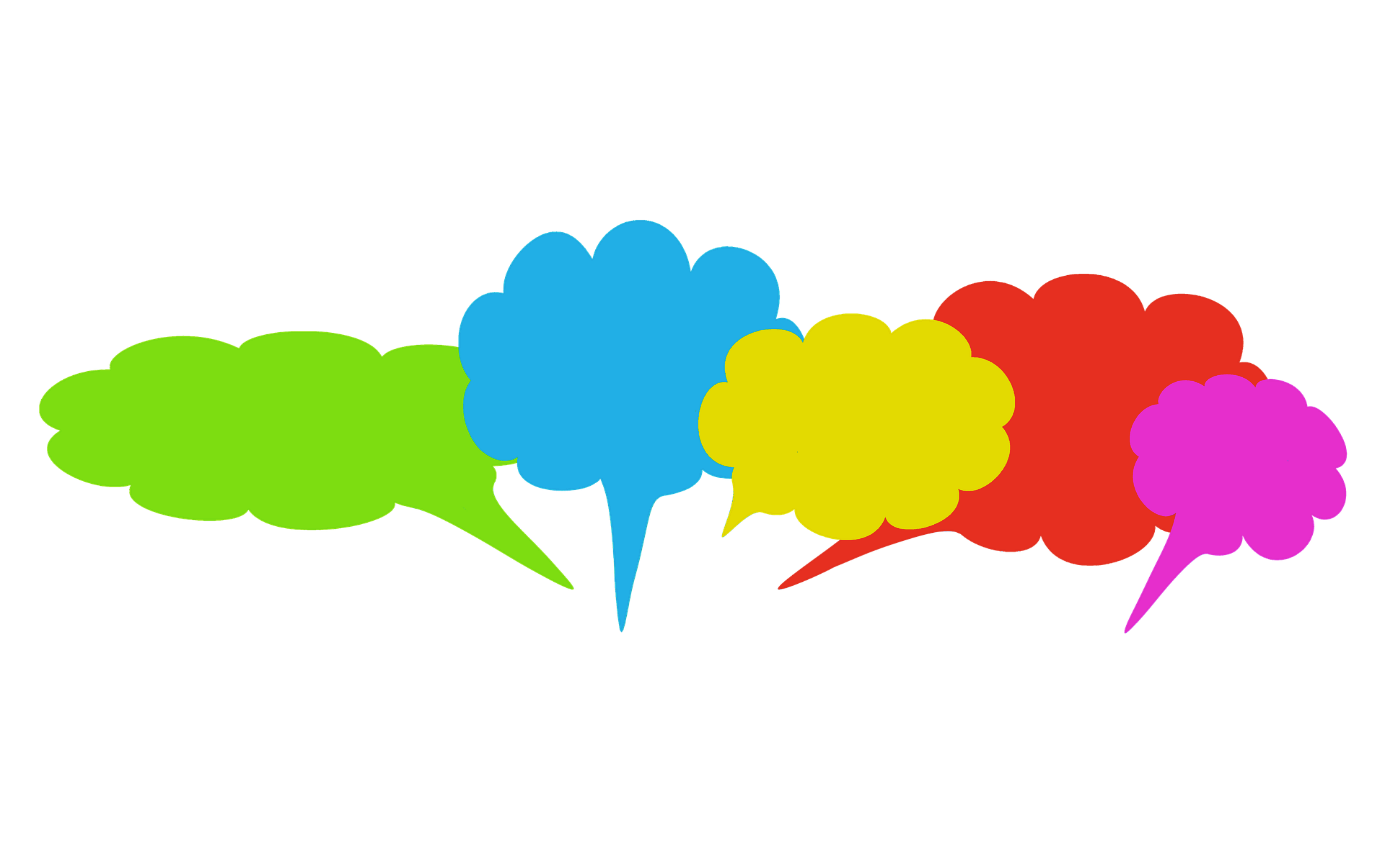 Sie haben in Ihrem Leben bereits Dinge erreicht, auf die Sie stolz sein können! Suchen Sie sich eine Kollegin oder einen Kollegen und erzählen Sie eine Ihrer Erfolgsgeschichten. Beantworten Sie nach Ihrer Erzählung folgende Fragen: 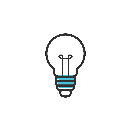 Was habe ich getan, um erfolgreich zu sein?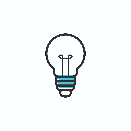 Was hat mich motiviert etwas zu tun?Wer oder was hat mir dabei geholfen? (z.B. eigene Fähigkeiten, Personen)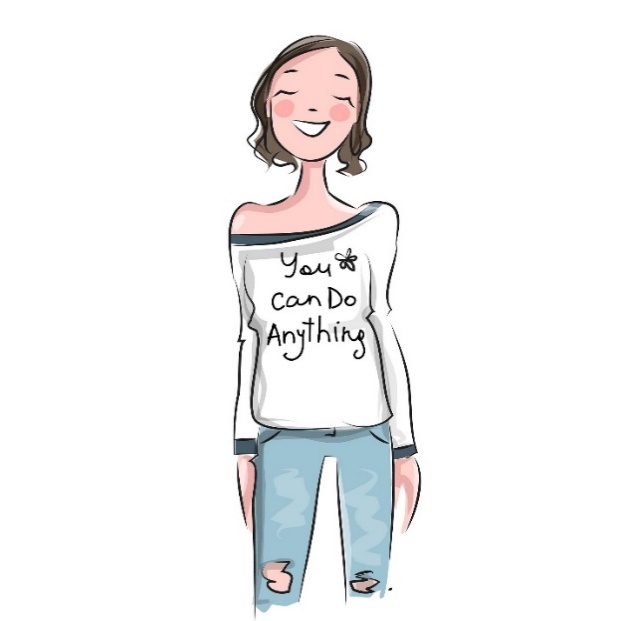 Wer oder was hat es mir schwer gemacht erfolgreich zu sein?Wie habe ich Schwierigkeiten/Probleme überwunden?